Projekts01.07.2016. Daugavpils02.07.2016. DaugavpilsInformācijai:03.07.2016. Latgale/ KārsavaFestivālu rīko:Festivālu atbalsta:Festivālā paredzēti:1 atklāšanas koncerts5 ielu koncerti Cietoksnī3 koncerti tramvajos3 ielu koncerti pilsētas centrā1 kokļu koncerts Daugavpils luterāņu baznīcā1 Rēzeknes mazākumtautību koncerts Daugavpils novada kultūras centrā8-10 koncerti Latgales pašvaldībās sadarbībā ar vietējiem kolektīviem1 podnieka cepļa dedzināšana Cietoksnī3 meistardarbnīcas1 jauniešu forums 1 Mazākumtautību NVO forums1 svētku gājiens7-10 amatnieku teltis 1 noslēguma koncerts Kārsavā1 ārzemju kolektīvu koncerts1 noslēguma koncerts Vienības laukumā1 literātu pēcpusdiena3 sadraudzības pasākumi2 mazākumtautību sadraudzības vakari30 ekskursijas Daugavpilī un reģionāKopā vairāk kā 50 pasākumu Informācija interesentiem:Oskars ZuģickisFestivāla direktorse-pasts: festivals@nvoc.lv t.: 26565858Dalībnieki: 70 Latvijas skolu jaunieši01.07.2016. Aglona, Daugavpils02.07.2016. Daugavpils03.07.2016. – Došanās uz mājām      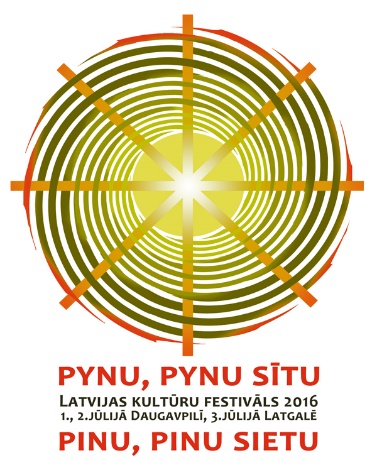 Kultūru festivāls “Pynu, pynu sītu”. 01. - 03.07.2016.Akt. Nr.Laiks vietaAktivitātes apraksts1.11:00 – 14:30Daugavpils Valsts Tehnikuma un Medicīnas koledžas kopmītnesFestivāla dalībnieku ierašanās viesnīcās Daugavpilī2.11:30 – 16:30Daugavpils pilsēta“Orientēšanās” Daugavpilī. Ekskursijas cietoksnī3.11:00-13:30M.Rotko centrsLatvijas literātu  pēcpusdiena4.12:00- 17:30Latviešu kultūras centrs (Rīgas ielā 22a)LNKC meistarklases kolektīvu vadītājiem5.12:00 – 15:00Daugavpils novada Kultūras centrs (Dobeles iela 30)Latvijas mazākumtautību NVO tikšanās6.13:00 - 15:00Aglonas maizes muzejsLatvijas jauniešu forums7.13:00 – 14:00Daugavpils luterāņu baznīcaSpēka dziesmu koncerts 8.15:00 – 16:20Daugavpils novada Kultūras centrs (Dobeles iela 30)Rēzeknes mazākumtautību koncerts9.18:00 - 19:30Daugavpils Kultūras pilsFestivāla atklāšanas koncerts10.19:50 - 1:00Daugavpils Kultūras pilsFestivāla dalībnieku sadraudzības vakars Akt. Nr.Laiks vietaAktivitātes apraksts11.10:00 – 13:005 koncerti Daugavpils Cietoksni. M.Rotko centra pagalms, Cietokšņa parks, Māla centra pagalms, Baznīcas laukumā, pie Nikolaja vārtiem un dzīvojamā kvartālā.Koncerti vienas tautības ietvaros Cietoksnī.12.11:00 – 14:00Daugavpils novada Kultūras centrsLatvijas jauniešu forums13.15:00 – 18:00Koncerti tramvajā  (Nr.1).Muzikālais tramvaijs. Dalībnieku ekskursija un koncerti tramvajā. Tramvajā brauc tikai dalībnieki 3-4 kopas vienā braucienā. Katra kopa izdzied savu programmu, kopu programmas savieno vadītājs ar stāstiem par Daugavpils vēsturi) 14.15:30-18:00Koncerti pilsētas centrā uz 3 skatuvēm: Dubrovina parks, Muzeja pagalmsPilsētas ielu koncertos uzstājas visi 700 dalībnieki15.15:30-18:30Dubrovina parkā7-10 Amatnieku teltis16.15:30-18:30Vienības lakumsFestivāla dalībnieku oficiālā fotografēšanās pie Daugavpils ģērboņa.17.19:00 -19:30Rīgas iela (Festivāla gājiens pa Rīgas ielu. Svētku uzrunas, Festivāla „Pinu, pinu sietu” rituāls Vienības laukumā)Gājiena pulcēšanās Rīgas ielā no Alejas ielas līdz Stacijas ielai. Gājiena apskaņošana (orķestri, mūziķi) Rīgas un Viestura ielu krustojumos, pie bruņurupuča pieminekļa, Vienības laukumā. (Podestūra 6x6m, apskaņošana uzrunām, CD, dziesmām)18.19:30 – 19:45Vienības laukumsFestivāla uzrunas19.20.00-20:45Dubrovina parkā. Noslēguma koncertsUzstāsies ārzemju kolektīvs no Baltkrievijas.20.20:45  - 21:25Dubrovina parkā. Noslēguma koncertsKopas “Rikši” koncerts21.21:45 – 2:00Latviešu kultūras centrs(Rīgas ielā 22a)Festivāla dalībnieku saviesīgā daļa.22.21:30-1:00CietoksnisKeramikas cepļa dedzināšana un vakarēšana pie ugunskuriem.23.21:40 – 22:20Līksna, Daugavpils nov.15 km)Iespēja piedalīties festivālā “Muzikys skrytuļs”Akt. Nr.Laiks vietaAktivitātes apraksts24.8:30 – 11:00Daugavpils, Rēzeknes, Preiļu, Riebiņu, Dagdas, Kārsavas, Viļānu novadi un Rēzeknes pilsētaPārbrauciens uz reģiona novadiem, Latgales apskate.25.11:00 – 13:00Daugavpils, Rēzeknes, Preiļu, Riebiņu, Dagdas, Kārsavas, Viļānu, Ludzas novadi un Rēzeknes pilsētaKoncerti Latgalē kopā ar vietējiem kolektīviem26.13:30 - 14:30 Pārbrauciens uz Kārsavu27.15:00 – vakaramKārsavaFestivāla noslēgums Kārsavā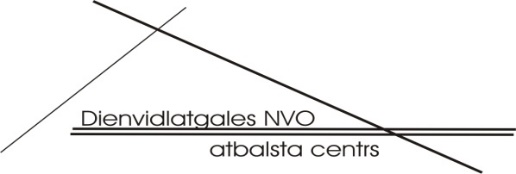 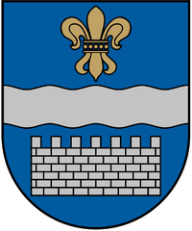 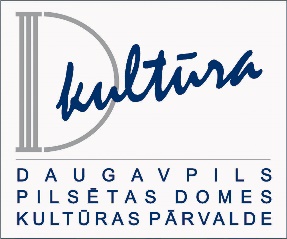 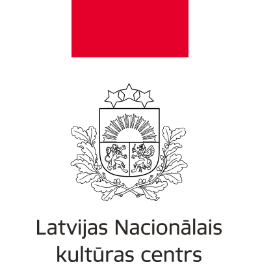 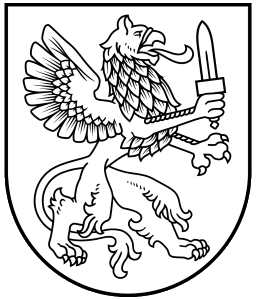 Vācijas vēstniecība Latvijā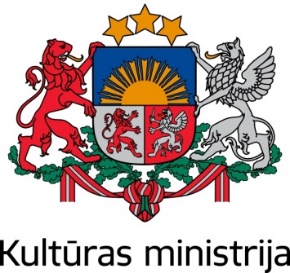 Latvijas jauniešu forumsDaugavpils 01. - 02.07.2016.Akt. Nr.Laiks vietaAktivitātes apraksts1.14:00 – 16:00Maizes Muzejs Aglonā.Foruma dalībnieku ierašanās Maizes muzejā. Maizes cepšanas meistarklase. Pusdienas. Apbalvošana. LR Kultūras ministres D.Melbārdes uzruna.2.16:00 – 17:00Aglona-DaugavpilsPārbrauciens uz Daugavpili3.17:00-17:30Daugavpils Valsts Tehnikuma un Medicīnas koledžas kopmītnesForuma dalībnieku ierašanās viesnīcās4.18:00 - 19:30Daugavpils Kultūras pilsFestivāla atklāšanas koncerts5.19:50 - 1:00Daugavpils Kultūras pilsFestivāla dalībnieku sadraudzības vakars. Vakariņas Akt. Nr.Laiks vietaAktivitātes apraksts1.9.00 - 10.00Brokastis2.10:00 – 13:00Daugavpils novada Kultūras centrs (Dobeles iela 30)Latvijas jauniešu forums. 3.13.00 -14.00Daugavpils novada Kultūras centrs (Dobeles iela 30)Pusdienas4.14.00 -17.00Daugavpils“Ne pelavas ne salmi, bet darbi”5.18.00 -19.00Vakariņas6.19:30-20:30Dubrovina parkā. Noslēguma koncertsUzstāsies ārzemju kolektīvs no Baltkrievijas.7.20:30  - 21:10Dubrovina parkā. Noslēguma koncertsKopas “Rikši” koncerts8.21:40 – 22:20Līksna, Daugavpils nov.15 km)Iespēja piedalīties festivālā “Muzikys skrytuļs”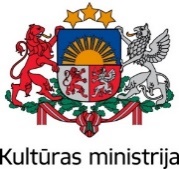 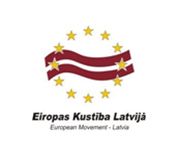 